44 44 35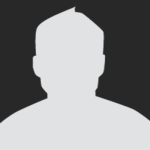 _ Sergio Colmenar Uribe1:19:52 (tr 1:19:49 ) 45 45 29i _ Ferran Rey Roncero1:19:53 (tr 1:19:49 ) 46 46 1383i _ Moi Rossell Perez1:19:53 (tr 1:19:49 ) 164 162 1357i _ Joan carles Reyes Bellerino1:26:02 (tr 1:25:43 ) 590 25 700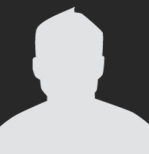 _ Sonia Nieto Molina1:38:32 (tr 1:37:06 ) 1763 1495 893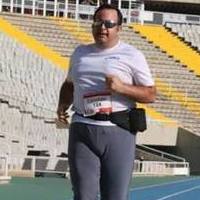 _ Candido Ferreiro Legide2:26:56 (tr 2:25:09 ) 1764 1496 877i _ Isidre Ferrer Cantal2:26:56 (tr 2:25:10 ) 